Фототаблица осмотра рекламной конструкцииРасположенной по адресу: ул. Быстринская 20 от 17.02.2022.Съёмка проводилась в 15 часов 09 минут телефоном Xiaomi RedMi note 9PRO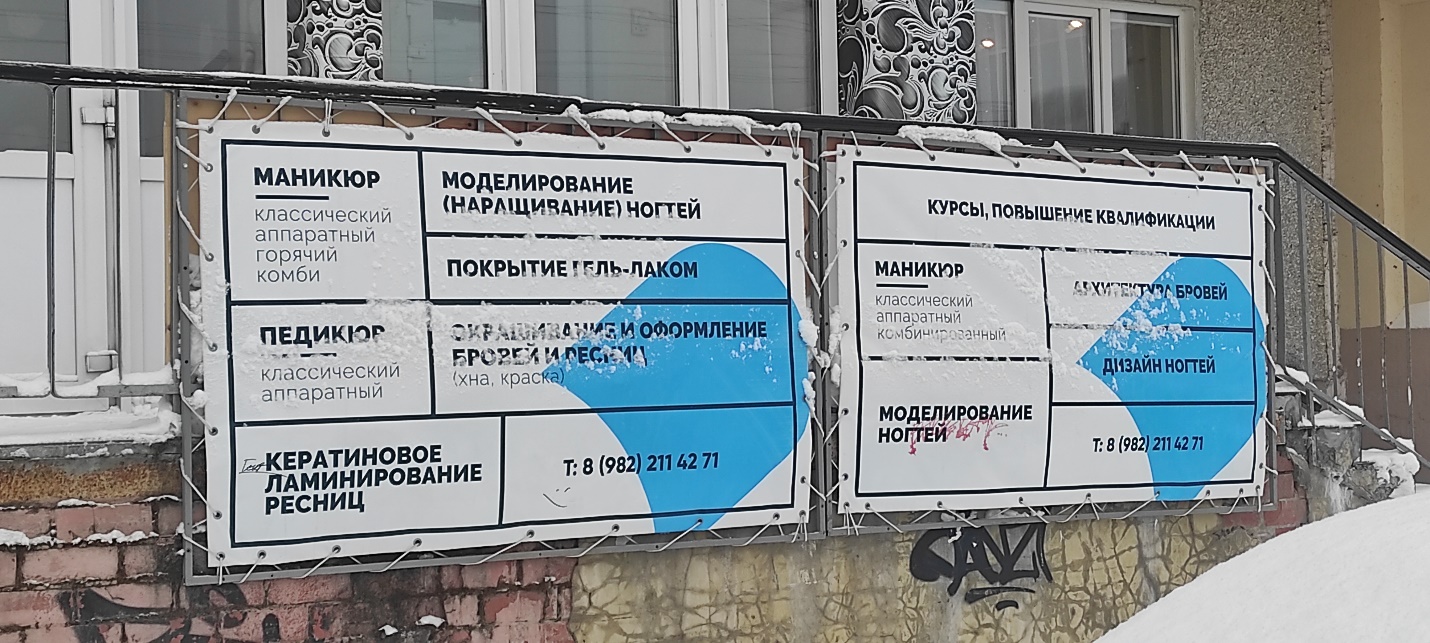 